Popayán, agosto 30 de 2022Señores  Revista de Biotecnología en el Sector Agropecuario y Agroindustrial Atención: Ph.D. Héctor Samuel Villada Castillo, EditorFacultad de Ciencias Agrarias Universidad del Cauca Popayán, Cauca, ColombiaLos autores Orlando Zúñiga Escobar, Juan Carlos Gómez y Dairo Alegría Campo, del manuscrito  “DETERMINATION OF THE QUALITY OF SACHA INCHI OIL USING THE TERMAL CONDUCTIVITY METHOD”  que sometemos a la revista Biotecnología en el Sector Agropecuario y Agroindustrial de la Facultad de Ciencias Agrarias de la Universidad del Cauca, declaramos que se ajusta a normas éticas internacionales de propiedad intelectual y autoría, presenta resultados de investigación original, no ha sido publicado ni está siendo considerado para publicación en otra revista mientras dure el proceso editorial. Manifestamos, que no existen relaciones económicas o de otra índole que podrían conducir a un conflicto de intereses entre las partes.Indicamos que somos los únicos autores intelectuales y responsables del escrito arriba mencionado y estamos dispuestos a ceder los derechos del material para su publicación a la Revista Biotecnología en el Sector Agropecuario y Agroindustrial.Nos comprometemos hacernos responsable de atender, hasta donde se considera pertinente, las indicaciones, correcciones y sugerencias de los evaluadores.Agradeciendo la atención prestada. Firmas de los autores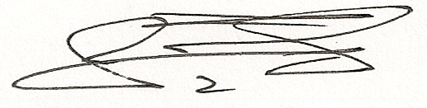 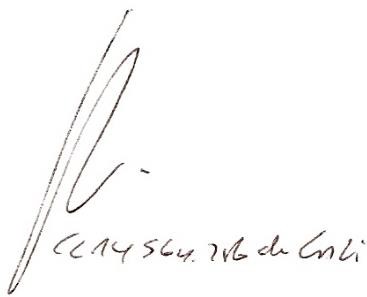 Orlando Zúñiga Escobar PhD			Juan Carlos Gómez PhDIdentificación	: c.c.: 14.564.216			Identificación	: c.c.: 16716421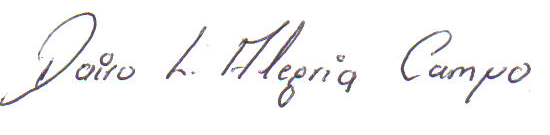 Dairo Alegría Campo M.ScIdentificación	: c.c.: 4.616.416					Autor 1Autor 1ApellidosZÚÑIGA ESCOBARNombresORLANDOIdentificación personal14.564.216NacionalidadCOLOMBIANODirección de domicilioTeléfono de contacto3154719347Correo electrónicoorlando.zuniga@correounivalle.edu.coFormación académicaDoctor Universidad Politécnica de Madrid, España, 1996.Áreas de actuaciónAgrofísica, Agricultura de precisión, física de suelos, Física AmbientalGrupo(s) de investigación al que perteneceDirector grupo de investigación ILAMAFiliación institucional, cargo, ciudad, paísProfesor asociado Universidad del Valle – Cali – Colombia Enlace CvLacPerfil en Google Académicohttps://scholar.google.es/citations?user=iDrHGWkAAAAJ&hl=es Número de Identificación ORCIDhttps://orcid.org/0000-0003-4434-8597Autor 2Autor 2ApellidosJUAN CARLOSNombresGOMEZIdentificación personal16716421NacionalidadCOLOMBIANODirección de domicilioCARRERA 55 B # 1 A 33 OESTETeléfono de contacto3163637402Correo electrónicojuan.gomez.d@correounivalle.edu.coFormación académicaIngeniero Químico, MSc, PhD Áreas de actuaciónIngeniería de procesos, modelado y simulación, secadoGrupo(s) de investigación al que perteneceBioNovo, ILAMAFiliación institucional, cargo, ciudad, paísProfesor asociado Universidad del Valle – Cali – Colombia Enlace CvLacPerfil en Google AcadémicoNúmero de Identificación ORCIDhttps://orcid.org/0000-0001-7464-0519Autor 3Autor 3ApellidosALEGRIA CAMPONombresDAIRO LIBARDOIdentificación personal4616416NacionalidadCOLOMBIANODirección de domicilioCALLE 13 # 19 - 20Teléfono de contacto3002854189Correo electrónicodairoalegria@unicauca.edu.coFormación académicaIngeniero Físico, Magister Ciencias Física, Estudiante candidato a doctor Ciencias AmbientalesÁreas de actuaciónFísica Ambiental, Física AtmosféricaGrupo(s) de investigación al que perteneceILAMAFiliación institucional, cargo, ciudad, paísDocente de cátedra – Física Mecánica - Universidad del CaucaEnlace CvLacPerfil en Google Académicohttps://scholar.google.com/citations?hl=es&user=DQh1J0IAAAAJ Número de Identificación ORCIDhttps://orcid.org/0000-0002-6974-5559